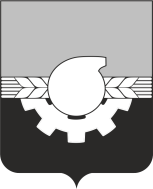 АДМИНИСТРАЦИЯ ГОРОДА КЕМЕРОВОПОСТАНОВЛЕНИЕот ________________ № ________________Об утверждении административного регламента предоставления муниципальной услуги «Уведомительная регистрация трудовых договоров, заключенных (прекращенных) работодателем - физическим лицом, не являющимся индивидуальным предпринимателем, с работником»В соответствии со статьями 303, 307 Трудового кодекса Российской Федерации, Федеральным законом от 27.07.2010 № 210-ФЗ «Об организации предоставления государственных и муниципальных услуг», постановлением администрации города Кемерово от 27.04.2020 № 1210 «Об утверждении порядка разработки и утверждения административных регламентов предоставления муниципальных услуг администрацией города Кемерово» 1. Утвердить административный регламент предоставления муниципальной услуги «Уведомительная регистрация трудовых договоров, заключенных (прекращенных) работодателем - физическим лицом, не являющимся индивидуальным предпринимателем, с работником» согласно приложению к настоящему постановлению. 2. Признать утратившими силу:2.1. Постановление администрации города Кемерово от 08.07.2015 № 1650 «Об утверждении административного регламента предоставления муниципальной услуги «Регистрация трудового договора, заключаемого работником с работодателем – физическим лицом, а также факта прекращения трудового договора».2.2. Постановление администрации города Кемерово от 22.07.2015 № 1775 «О внесении изменений в постановление администрации города Кемерово от 08.07.2015 № 1650 «Об утверждении административного регламента предоставления муниципальной услуги «Регистрация трудового договора, заключаемого работником с работодателем – физическим лицом, а также факта прекращения трудового договора».2.3. Постановление администрации города Кемерово от 16.06.2016 № 1330 «О внесении изменений в постановление администрации города Кемерово от 08.07.2015 № 1650 «Об утверждении административного регламента предоставления муниципальной услуги «Регистрация трудового договора, заключаемого работником с работодателем – физическим лицом, а также факта прекращения трудового договора».3. Комитету по работе со средствами массовой информации                администрации города Кемерово (Н.Н. Горбачева) обеспечить официальное опубликование настоящего постановления.4. Контроль за исполнением настоящего постановления возложить на заместителя Главы города, руководителя аппарата М.Ю.Трофимову.Глава города                                                                                                 И.В. СередюкПРИЛОЖЕНИЕк постановлению администрациигорода Кемеровоот ____________ № ___________АДМИНИСТРАТИВНЫЙ РЕГЛАМЕНТПРЕДОСТАВЛЕНИЯ МУНИЦИПАЛЬНОЙ УСЛУГИ «УВЕДОМИТЕЛЬНАЯ РЕГИСТРАЦИЯ ТРУДОВЫХ ДОГОВОРОВ, ЗАКЛЮЧЕННЫХ (ПРЕКРАЩЕННЫХ) РАБОТОДАТЕЛЕМ – ФИЗИЧЕСКИМ ЛИЦОМ, НЕ ЯВЛЯЮЩИМСЯ ИНДИВИДУАЛЬНЫМ ПРЕДПРИНИМАТЕЛЕМ, С РАБОТНИКОМ» 1. Общие положения1.1. Предмет регулирования административного регламента.Административный регламент предоставления муниципальной услуги «Уведомительная регистрация трудовых договоров, заключенных (прекращенных) работодателем - физическим лицом, не являющимся индивидуальным предпринимателем, с работником» (далее – административный регламент, муниципальная услуга) – нормативный правовой акт, устанавливающий сроки и последовательность административных процедур (действий), осуществляемых органом, предоставляющим муниципальную услугу. Административный регламент устанавливает порядок взаимодействия между структурными подразделениями администрации города Кемерово (далее – уполномоченный орган) и их должностными лицами, между структурными подразделениями администрации города Кемерово и заявителями, иными органами государственной власти и органами местного самоуправления, учреждениями и организациями в процессе предоставления муниципальной услуги.1.2. Круг заявителей.Заявителем является работодатель - физическое лицо, не являющееся индивидуальным предпринимателем, заключившее трудовой договор с работником и имеющее место жительства в соответствии с регистрацией на территории города Кемерово. В случае смерти работодателя - физического лица, не являющегося индивидуальным предпринимателем, или отсутствия сведений о месте его пребывания в течение двух месяцев, иных случаях, не позволяющих продолжать трудовые отношения и исключающих возможность регистрации факта прекращения трудового договора, заявителем является работник (далее – заявитель).Интересы заявителей могут представлять иные лица в соответствии с законодательством Российской Федерации (далее – представитель).1.3. Требования к порядку информирования о предоставлении муниципальной услуги.1.3.1. Информация по вопросам предоставления муниципальной услуги, сведений о ходе предоставления муниципальной услуги предоставляется:специалистом уполномоченного органа при непосредственном обращении заявителя или его представителя в уполномоченный орган или посредством телефонной связи, в том числе путем размещения на официальном сайте уполномоченного органа в информационно-телекоммуникационной сети «Интернет» (далее – официальный сайт уполномоченного органа);путем размещения в федеральной государственной информационной системе «Единый портал государственных и муниципальных услуг (функций)» (далее – ЕПГУ), на региональном портале государственных и муниципальных услуг (функций) ГИС «Комплексная информационная система оказания государственных и муниципальных услуг Кемеровской области – Кузбасса» (далее – РПГУ);путем размещения на информационном стенде в помещении уполномоченного органа, в информационных материалах (брошюры, буклеты, листовки, памятки);путем публикации информационных материалов в средствах массовой информации;посредством ответов на письменные обращения.Информация по вопросу предоставления муниципальной услуги посредством телефонной связи в структурных подразделениях администрации города Кемерово - территориальных управлениях районов, жилых районов администрации города Кемерово (далее – территориальное управление) предоставляется специалистом территориального управления.Ответ на телефонный звонок должен содержать информацию о наименовании органа, в который позвонил заявитель, фамилию, имя, отчество (при наличии) и должность специалиста, принявшего телефонный звонок. При невозможности принявшего звонок специалиста самостоятельно ответить на поставленные вопросы телефонный звонок переадресовывается (переводится) на другое должностное лицо или обратившемуся гражданину сообщается номер телефона, по которому он может получить необходимую информацию.В случае поступления от заявителя обращения в письменной (электронной) форме ответ на обращение направляется также в письменной (электронной) форме не позднее 30 календарных дней со дня регистрации обращения. При направлении ответа указывается должность лица, подписавшего ответ, а также фамилия, имя, отчество (при наличии) и номер телефона исполнителя.1.3.2. Справочная информация о местонахождении, графике работы, контактных телефонах уполномоченного органа, адресе электронной почты уполномоченного органа размещена на официальном сайте уполномоченного органа (www.kemerovo.ru), в федеральной государственной информационной системе «Федеральный реестр государственных и муниципальных услуг (функций)» (далее – федеральный реестр), на ЕПГУ, РПГУ.2. Стандарт предоставления муниципальной услуги2.1. Наименование муниципальной услуги.Наименование муниципальной услуги: «Уведомительная регистрация трудовых договоров, заключенных (прекращенных) работодателем - физическим лицом, не являющимся индивидуальным предпринимателем, с работником».2.2. Наименование органа, предоставляющего муниципальную услугу. Муниципальная услуга предоставляется администрацией города Кемерово. Уполномоченными структурными подразделениями администрации города Кемерово по предоставлению муниципальной услуги являются территориальные управления районов, жилых районов администрации города (далее – территориальные управления).Запрещается требовать от заявителя осуществления действий, в том числе согласований, необходимых для получения муниципальной услуги и связанных с обращением в иные государственные органы, органы местного самоуправления муниципальных образований Кемеровской области - Кузбасса, организации, за исключением получения услуг, включенных в перечень услуг, которые являются необходимыми и обязательными для предоставления муниципальной услуги.2.3. Описание результата предоставления муниципальной услуги. Результатом предоставления муниципальной услуги является:- регистрация трудового договора, заключаемого работником с работодателем - физическим лицом (далее – трудовой договор);- регистрация факта прекращения трудового договора.Результат предоставления муниципальной услуги заявитель вправе получить в территориальном управлении на бумажном носителе при личном обращении.2.4. Срок предоставления муниципальной услуги, в том числе с учетом необходимости обращения в организации, участвующие в предоставлении муниципальной услуги, срок приостановления предоставления муниципальной услуги, в случае если возможность приостановления предусмотрена законодательством Российской Федерации, срок выдачи (направления) документов, являющихся результатом предоставления муниципальной услуги.Срок предоставления муниципальной услуги составляет 5 рабочих дней со дня поступления заявления в уполномоченный орган.Приостановление предоставления муниципальной услуги законодательством Российской Федерации не предусмотрено.2.5. Нормативные правовые акты, регулирующие предоставление муниципальной услуги. Перечень нормативных правовых актов, регулирующих предоставление муниципальной услуги (с указанием их реквизитов и источников официального опубликования), размещен на официальном сайте уполномоченного органа (www.kemerovo.ru), в федеральном реестре, на ЕПГУ, РПГУ.Уполномоченный орган обеспечивает размещение и актуализацию перечня нормативных правовых актов, регулирующих предоставление муниципальной услуги, на своем официальном сайте, а также в соответствующем разделе федерального реестра, в течение 7 рабочих дней со дня вступления в силу указанных изменений.2.6. Исчерпывающий перечень документов, необходимых в соответствии с нормативными правовыми актами для предоставления муниципальной услуги и услуг, которые являются необходимыми и обязательными для предоставления муниципальной услуги, подлежащих представлению заявителем, способы их получения заявителем, в том числе в электронной форме, порядок их представления.2.6.1. Для регистрации трудового договора заявитель предоставляет следующие документы:1) заявление о регистрации трудового договора по форме согласно приложению № 1 к настоящему административному регламенту;2) документ, удостоверяющий личность заявителя;3) оригинал трудового договора в двух экземплярах и его копию.В случае если заявление подается представителем заявителя также предоставляется документ, подтверждающий полномочия заявителя, оформленный в соответствии с требованиями гражданского законодательства Российской Федерации.2.6.2. Для регистрации факта прекращения трудового договора заявитель предоставляет следующие документы:1) заявление о регистрации факта прекращения трудового договора по форме согласно приложению № 2 к настоящему административному регламенту (в случае обращения работодателя) либо по форме согласно приложению № 3 к настоящему административному регламенту (в случае обращения работника);2) документ, удостоверяющий личность заявителя;3) оригинал трудового договора и его копию.В случае если заявление подается представителем заявителя также предоставляется документ, подтверждающий полномочия заявителя, оформленный в соответствии с требованиями гражданского законодательства Российской Федерации.2.7. Исчерпывающий перечень документов, необходимых в соответствии с нормативными правовыми актами для предоставления муниципальной услуги, которые находятся в распоряжении государственных органов, органов местного самоуправления и иных органов, участвующих в предоставлении государственных или муниципальных услуг, и которые заявитель вправе представить, а также способы их получения заявителями, в том числе в электронной форме, порядок их представления.Документы, необходимые в соответствии с законодательными или иными нормативными правовыми актами для предоставления муниципальной услуги, которые находятся в распоряжении государственных органов, органов местного самоуправления и иных органов, участвующих в предоставлении государственных или муниципальных услуг, не требуются.2.8. Уполномоченный орган не вправе требовать от заявителя или его представителя:1) представления документов и информации или осуществления действий, представление или осуществление которых не предусмотрено нормативными правовыми актами, регулирующими отношения, возникающие в связи с предоставлением муниципальной услуги;2) представления документов и информации, которые в соответствии с нормативными правовыми актами Российской Федерации, нормативными правовыми актами субъектов Российской Федерации и муниципальными правовыми актами находятся в распоряжении государственных органов, иных органов местного самоуправления и (или) подведомственных государственным органам и органам местного самоуправления организаций, за исключением документов, указанных в части 6 статьи 7 Федерального закона от 27.07.2010 № 210-ФЗ «Об организации предоставления государственных и муниципальных услуг» (далее – Федеральный закон № 210-ФЗ);3) представления документов и информации, отсутствие и (или) недостоверность которых не указывались при первоначальном отказе в приеме документов, необходимых для предоставления муниципальной услуги, либо в предоставлении муниципальной услуги, за исключением следующих случаев:а) изменение требований нормативных правовых актов, касающихся предоставления муниципальной услуги, после первоначальной подачи заявления о предоставлении муниципальной услуги;б) наличие ошибок в представлении о предоставлении муниципальной услуги и документах, поданных заявителем после первоначального отказа в приеме документов, необходимых для предоставления муниципальной услуги, либо в предоставлении муниципальной услуги и не включенных в представленный ранее комплект документов;в) истечение срока действия документов или изменение информации после первоначального отказа в приеме документов, необходимых для предоставления муниципальной услуги, либо в предоставлении муниципальной услуги;г) выявление документально подтвержденного факта (признаков) ошибочного или противоправного действия (бездействия) должностного лица органа, предоставляющего муниципальную услугу, муниципального служащего при первоначальном отказе в приеме документов, необходимых для предоставления муниципальной услуги, либо в предоставлении муниципальной услуги, о чем в письменном виде за подписью руководителя органа, предоставляющего муниципальную услугу, при первоначальном отказе в приеме документов, необходимых для предоставления муниципальной услуги, уведомляется заявитель, а также приносятся извинения за доставленные неудобства;4) предоставления на бумажном носителе документов и информации, электронные образы которых ранее были заверены в соответствии с пунктом 7.2 части 1 статьи 16 Федерального закона № 210-ФЗ, за исключением случаев, если нанесение отметок на такие документы либо их изъятие является необходимым условием предоставления муниципальной услуги, и иных случаев, установленных федеральными законами.2.9. Исчерпывающий перечень оснований для отказа в приеме документов, необходимых для предоставления муниципальной услуги.Отказ в приеме документов, необходимых для предоставления муниципальной услуги, законодательством Российской Федерации не предусмотрен.2.10. Исчерпывающий перечень оснований для приостановления или отказа в предоставлении муниципальной услуги.2.10.1. Приостановление предоставления муниципальной услуги законодательством Российской Федерации не предусмотрено.2.10.2. Уполномоченный орган отказывает в предоставлении муниципальной услуги в случае:1) отсутствия документов, определенных пунктом 2.6 настоящего административного регламента;2) наличия в представленных документах исправлений, помарок, подчисток и иных неоговоренных исправлений, серьезных повреждений, наличие которых не позволяет однозначно истолковать их содержание;3) несоответствия трудового договора нормативным правовым актам Российской Федерации;4) не идентичности экземпляров трудовых договоров;5) отсутствия подписи работодателя или работника хотя бы в одном экземпляре трудового договора;6) отсутствия даты заключения (даты подписания) трудового договора;7) несоответствия сведений о документах, удостоверяющих личность работодателя или работника, указанных в трудовом договоре, представленным документам;8) несоответствия основания прекращения трудового договора нормативным правовым актам Российской Федерации.2.11. Перечень услуг, которые являются необходимыми и обязательными для предоставления муниципальной услуги, в том числе сведения о документе (документах), выдаваемом (выдаваемых) организациями, участвующими в предоставлении муниципальной услуги.Услуги, которые являются необходимыми и обязательными для предоставления муниципальной услуги, отсутствуют.2.12. Порядок, размер и основания взимания государственной пошлины или иной платы, взимаемой за предоставление муниципальной услуги.Предоставление муниципальной услуги осуществляется бесплатно.Государственная пошлина или иная плата за предоставление муниципальной услуги не взимается. 2.13. Порядок, размер и основания взимания платы за предоставление услуг, которые являются необходимыми и обязательными для предоставления муниципальной услуги, включая информацию о методике расчета размера такой платы.Услуги, которые являются необходимыми и обязательными для предоставления муниципальной услуги, отсутствуют.2.14. Максимальный срок ожидания в очереди при подаче запроса (заявления) о предоставлении муниципальной услуги, услуги, предоставляемой организацией, участвующей в предоставлении муниципальной услуги, и при получении результата предоставления таких услуг.Максимальный срок ожидания в очереди при подаче запроса (заявления) о предоставлении муниципальной услуги и при получении результата данной муниципальной услуги не должен превышать 15 минут.2.15. Срок и порядок регистрации запроса (заявления) заявителя о предоставлении муниципальной услуги и услуги, предоставляемой организацией, участвующей в представлении муниципальной услуги, в том числе в электронной форме.Запрос (заявление) и прилагаемые к нему документы, регистрируются в установленном порядке в уполномоченном органе в день его поступления. 2.16. Требования к помещениям, в которых предоставляется муниципальная услуга, к залу ожидания, местам для заполнения заявлений о предоставлении муниципальной услуги, информационным стендам с образцами их заполнения и перечнем документов, необходимых для предоставления каждой муниципальной услуги, размещению и оформлению визуальной, текстовой и мультимедийной информации о порядке предоставления такой услуги, в том числе к обеспечению доступности для инвалидов указанных объектов в соответствии с законодательством Российской Федерации о социальной защите инвалидов.2.16.1. Помещения уполномоченного органа для предоставления муниципальной услуги размещаются на первом этаже здания, оборудованного отдельным входом, либо в отдельно стоящем здании для свободного доступа заявителей. Передвижение по помещениям уполномоченного органа, в которых проводится прием заявления и документов, не должно создавать затруднений для лиц с ограниченными возможностями здоровья.При расположении помещения уполномоченного органа на верхнем этаже специалисты уполномоченного органа обязаны осуществлять прием заявителей на первом этаже, если по состоянию здоровья заявитель не может подняться по лестнице.На территории, прилегающей к зданию уполномоченного органа, организуются места для парковки автотранспортных средств, в том числе места для парковки автотранспортных средств инвалидов (не менее 10 процентов мест, но не менее одного места), доступ заявителей к парковочным местам является бесплатным.Помещение уполномоченного органа для приема заявителей оборудуется информационными стендами, на которых размещается форма заявления с образцом ее заполнения и перечень документов, необходимых для предоставления муниципальной услуги.Помещения, в которых осуществляются действия по предоставлению муниципальной услуги, обеспечиваются компьютерами, средствами связи, включая доступ к информационно - телекоммуникационной сети «Интернет», оргтехникой, канцелярскими принадлежностями, информационными и справочными материалами, наглядной информацией, стульями и столами, средствами пожаротушения и оповещения о возникновении чрезвычайной ситуации, доступом к региональной системе межведомственного электронного взаимодействия, а также обеспечивается доступность для инвалидов к указанным помещениям в соответствии с законодательством Российской Федерации о социальной защите инвалидов.Зал ожидания, места для заполнения запросов и приема заявителей оборудуются стульями, и (или) кресельными секциями, и (или) скамьями.Информационные материалы, предназначенные для информирования заявителей о порядке предоставления муниципальной услуги, размещаются на информационных стендах, расположенных в местах, обеспечивающих доступ к ним заявителей, и обновляются при изменении действующего законодательства, регулирующего предоставление муниципальной услуги, и справочных сведений.Информационные стенды должны располагаться в месте, доступном для просмотра (в том числе при большом количестве посетителей).2.16.2. Для обеспечения доступности получения муниципальной услуги маломобильными группами населения здания и сооружения, в которых оказывается услуга, оборудуются согласно нормативным требованиям, утвержденным приказом Минстроя России от 14.11.2016 № 798/пр «Об утверждении СП 59.13330 «СНиП 35-01-2001 Доступность зданий и сооружений для маломобильных групп населения».В кабинете по приему маломобильных групп населения имеется медицинская аптечка, питьевая вода. При необходимости сотрудник уполномоченного органа, осуществляющий прием, может вызвать карету неотложной скорой помощи.При обращении гражданина с нарушениями функций опорно-двигательного аппарата работники уполномоченного органа предпринимают следующие действия:- открывают входную дверь и помогают гражданину беспрепятственно посетить здание уполномоченного органа, а также заранее предупреждают о существующих барьерах в здании;- выясняют цель визита гражданина и сопровождают его в кабинет по приему заявления; помогают гражданину сесть на стул или располагают кресло-коляску у стола напротив специалиста, осуществляющего прием;- сотрудник уполномоченного органа, осуществляющий прием, принимает гражданина вне очереди, консультирует, осуществляет прием заявления с необходимыми документами, оказывает помощь в заполнении бланков, копирует документы;- по окончании предоставления муниципальной услуги сотрудник уполномоченного органа, осуществляющий прием, помогает гражданину покинуть помещение, открывает двери, сопровождает гражданина до выхода из здания, и помогает покинуть здание; передает гражданина сопровождающему лицу или по желанию гражданина вызывает автотранспорт и оказывает содействие при его посадке.При обращении граждан с недостатками зрения работники уполномоченного органа предпринимают следующие действия:- сотрудник уполномоченного органа, осуществляющий прием, принимает гражданина вне очереди, помогает сориентироваться, сесть на стул, консультирует, вслух прочитывает документы и далее по необходимости производит их выдачу. При общении с гражданином с недостатками зрения необходимо общаться непосредственно с ним самим, а не с сопровождающим его лицом, в беседе пользоваться обычной разговорной лексикой, в помещении не следует отходить от него без предупреждения;- сотрудник уполномоченного органа оказывает помощь в заполнении бланков, копирует необходимые документы. Для подписания заявления подводит лист к авторучке гражданина, помогает сориентироваться и подписать бланк. При необходимости выдаются памятки для слабовидящих с крупным шрифтом;- по окончании предоставления муниципальной услуги сотрудник уполномоченного органа, осуществляющий прием, помогает гражданину встать со стула, выйти из кабинета, открывает двери, сопровождает гражданина к выходу из здания, и провожает на улицу, заранее предупредив посетителя о существующих барьерах в здании, передает гражданина сопровождающему лицу или по его желанию вызывает автотранспорт.При обращении гражданина с дефектами слуха работники уполномоченного органа предпринимают следующие действия:- сотрудник уполномоченного органа, осуществляющий прием граждан с нарушением слуха, обращается непосредственно к нему, спрашивает о цели визита и дает консультацию размеренным, спокойным темпом речи, при этом смотрит в лицо посетителя, говорит ясно, слова дополняет понятными жестами, возможно общение в письменной форме либо через переводчика жестового языка (сурдопереводчика);- сотрудник уполномоченного органа, осуществляющий прием, оказывает помощь и содействие в заполнении бланков заявлений, копирует необходимые документы.2.17. Показатели доступности и качества муниципальной услуги.2.17.1. Основными показателями доступности и качества предоставления муниципальной услуги являются:- расположенность помещений уполномоченного органа, предназначенных для предоставления муниципальной услуги, в зоне доступности к основным транспортным магистралям;- степень информированности заявителя о порядке предоставления муниципальной услуги (доступность информации о муниципальной услуге, возможность выбора способа получения информации);- доступность обращения за предоставлением муниципальной услуги, в том числе для лиц с ограниченными возможностями здоровья;- своевременность предоставления муниципальной услуги в соответствии со стандартом ее предоставления;- соблюдение сроков предоставления муниципальной услуги и сроков выполнения административных процедур при предоставлении муниципальной услуги;- возможность получения информации о ходе предоставления муниципальной услуги;- отсутствие обоснованных жалоб со стороны заявителя по результатам предоставления муниципальной услуги;- открытый доступ для заявителей к информации о порядке и сроках предоставления муниципальной услуги, порядке обжалования действий (бездействия) уполномоченного органа, руководителя уполномоченного органа либо специалиста уполномоченного органа;- наличие необходимого и достаточного количества специалистов уполномоченного органа, а также помещений уполномоченного органа, в которых осуществляется прием заявлений и документов от заявителей.2.17.2. Уполномоченными органами обеспечивается создание инвалидам и иным маломобильным группам населения следующих условий доступности муниципальной услуги в соответствии с требованиями, установленными законодательными и иными нормативными правовыми актами:- оказание инвалидам помощи, необходимой для получения в доступной для них форме информации о правилах предоставления муниципальной услуги, в том числе об оформлении необходимых для получения муниципальной услуги документов, о совершении ими других необходимых для получения муниципальной услуги действий;- предоставление муниципальной услуги инвалидам по слуху, при необходимости, с использованием русского жестового языка, включая обеспечение допуска в помещение сурдопереводчика, тифлосурдопереводчика;- оказание помощи инвалидам в преодолении барьеров, мешающих получению муниципальной услуги наравне с другими лицами.2.17.3. При предоставлении муниципальной услуги взаимодействие заявителя со специалистом уполномоченного органа осуществляется при личном обращении заявителя:- для получения информации по вопросам предоставления муниципальной услуги;- для подачи заявления и документов;- для получения информации о ходе предоставления муниципальной услуги;- для получения результата предоставления муниципальной услуги.Продолжительность взаимодействия заявителя со специалистом уполномоченного органа не может превышать 30 минут.Заявитель получает информацию о ходе предоставления муниципальной услуги у специалиста уполномоченного органа посредством телефонной, почтовой и электронной связи, либо во время личного приема в приемные дни уполномоченного органа.2.18. Иные требования, в том числе учитывающие особенности предоставления муниципальной услуги по экстерриториальному принципу и особенности предоставления муниципальной услуги в электронной форме.2.18.1. Предоставление муниципальной услуги по экстерриториальному принципу невозможно.2.18.2. Уполномоченный орган обеспечивает размещение в ЕПГУ, РПГУ справочной информации о муниципальной услуге. 3. Состав, последовательность и сроки выполненияадминистративных процедур (действий), требования к порядкуих выполнения, в том числе особенности выполненияадминистративных процедур (действий) в электронной форме 3.1. Исчерпывающий перечень административных процедур.Предоставление муниципальной услуги включает в себя следующие административные процедуры:1) прием и регистрация заявления и документов на предоставление муниципальной услуги;2) принятие решения о предоставлении муниципальной услуги;3) регистрация трудового договора или регистрация факта прекращения трудового договора;4) выдача документов по результатам предоставления муниципальной услуги.Блок - схема предоставления муниципальной услуги представлена в приложении № 4 к настоящему административному регламенту.3.2. Прием и регистрация заявления и документов на предоставление муниципальной услуги.Основанием для начала административной процедуры является личное обращение заявителя или его представителя в территориальное управление, соответствующее регистрации по месту жительства заявителя.Ответственным за выполнение административной процедуры является специалист территориального управления (далее – специалист).При обращении заявителя специалист:- устанавливает личность заявителя на основании документа, удостоверяющего его личность, представителя заявителя - на основании документов, удостоверяющих его личность и полномочия (в случае его обращения);- проверяет заявление и предоставленные документы на предмет соответствия установленной форме, комплектности документов, правильности оформления;- регистрирует заявление и документы на предоставление муниципальной услуги в журнале учета заявлений и (или) в системе электронного документооборота. Заявителю выдается копия заявления с указанием номера регистрации заявления, даты приема документов от заявителя, фамилии, имени, отчества (при наличии), должности специалиста, принявшего документы, даты получения результата предоставления услуги.Максимальный срок выполнения административной процедуры составляет 15 минут.Результатом административной процедуры является регистрация заявления и документов на предоставление муниципальной услуги.Результат административной процедуры фиксируется в журнале учета заявлений и (или) в системе электронного документооборота.3.3. Принятие решения о предоставлении муниципальной услуги.Основанием для начала административной процедуры является регистрация заявления и документов на предоставление муниципальной услуги.Ответственным за выполнение административной процедуры является заместитель Главы города, начальник территориального управления (далее – начальник территориального управления).После регистрации заявления и документов на предоставление муниципальной услуги специалист:- проверяет заявление и предоставленные документы на отсутствие или наличие оснований, предусмотренных пунктом 2.10.2 настоящего административного регламента;- в случае отсутствия оснований, предусмотренных пунктом 2.10.2 настоящего административного регламента, специалист готовит проект уведомления о предоставлении муниципальной услуги в двух экземплярах и передает его с заявлением и документами на предоставление муниципальной услуги начальнику территориального управления;- в случае наличия оснований, предусмотренных пунктом 2.10.2 настоящего административного регламента, специалист готовит проект уведомления об отказе в предоставлении муниципальной услуги в двух экземплярах и передает его с заявлением и документами на предоставление муниципальной услуги начальнику территориального управления.Начальник территориального управления принимает решение о предоставлении муниципальной услуги либо об отказе в предоставлении муниципальной услуги, подписывает соответствующее уведомление и возвращает его с заявлением и документами на предоставление муниципальной услуги специалисту.При наличии замечаний к представленным документам начальник территориального управления возвращает их специалисту на доработку.В случае отказа в предоставлении муниципальной услуги специалист уведомляет заявителя о принятом решении способом, указанным заявителем в заявлении. При информировании заявителя посредством почтового отправления в письменной либо электронной форме, заявителю направляется уведомление об отказе в предоставлении муниципальной услуги.При отказе в предоставлении муниципальной услуги заявитель или его представитель при предъявлении документа, удостоверяющего личность, забирает предоставленные им документы в рабочее время территориального управления. Выдача документов фиксируется в журнале учета заявлений и (или) в системе электронного документооборота.Максимальный срок выполнения административной процедуры составляет 3 рабочих дня.Критерии принятия решения по данной административной процедуре определены п. 2.10.2 настоящего административного регламента.Результатом административной процедуры является принятие решения о предоставлении муниципальной услуги либо отказ в предоставлении муниципальной услуги.Результат административной процедуры фиксируется в журнале учета заявлений и (или) в системе электронного документооборота.3.4. Регистрация трудового договора или регистрация факта прекращения трудового договора.Основанием для начала административной процедуры является принятие решения о предоставлении муниципальной услуги.Ответственным за выполнение административной процедуры является начальник территориального управления.При регистрации трудового договора специалист проставляет в верхней части первой страницы трудового договора отметку «трудовой договор зарегистрирован», регистрационный номер, состоящий из порядкового номера трудового договора и номера года (например: 1/2021), дату регистрации. Записи удостоверяются подписью начальника территориального управления с указанием его фамилии, имени, отчества (при наличии), должности и печатью территориального управления.Если трудовой договор состоит из двух и более листов, все листы трудового договора нумеруются и прошиваются. На оборотной стороне последнего листа трудового договора указываются количество прошитых и пронумерованных листов, инициалы и фамилия начальника территориального управления, его подпись, удостоверяются записи печатью территориального управления.При регистрации факта прекращения трудового договора специалист в верхней части первой страницы трудового договора рядом с отметкой о регистрации трудового договора проставляет отметку «зарегистрировано прекращение», дату регистрации. Записи удостоверяются подписью начальника территориального управления с указанием его фамилии, имени, отчества (при наличии), должности и печатью территориального управления.Специалист уведомляет заявителя о регистрации трудового договора способом, указанным заявителем в заявлении. При информировании заявителя посредством почтового отправления в письменной либо электронной форме, заявителю направляется уведомление о предоставлении муниципальной услуги.Максимальный срок выполнения административной процедуры составляет 1 рабочий день.Результатом административной процедуры является уведомление заявителя о регистрации трудового договора либо регистрации факта прекращения трудового договора.Результат административной процедуры фиксируется в журнале учета трудовых договоров.3.5. Выдача документов по результатам предоставления муниципальной услуги.Основанием для начала административной процедуры является уведомление заявителя о регистрации трудового договора либо регистрации факта прекращения трудового договора.Ответственным за выполнение административной процедуры является специалист.Заявитель или его представитель при предъявлении документа, удостоверяющего личность, забирает трудовые договоры с соответствующей отметкой о регистрации трудового договора или факта прекращения трудового договора в рабочее время территориального управления.Максимальный срок выполнения административной процедуры составляет 1 рабочий день.Результатом административной процедуры является выдача заявителю трудовых договоров с отметкой о регистрации трудового договора или факта прекращения трудового договора.Результат административной процедуры фиксируется в журнале учета трудовых договоров.3.6. Порядок исправления допущенных опечаток и ошибок в выданных в результате предоставления муниципальной услуги документах.Основанием для начала административной процедуры является представление заявителем в территориальное управление заявления об исправлении ошибок и опечаток в документах, выданных в результате предоставления муниципальной услуги, написанное в свободной форме.К заявлению помимо документов, являющихся основанием для исправления ошибки (опечатки), заявитель прикладывает оригинал документа – результата предоставления муниципальной услуги.Начальник территориального управления, рассматривает заявление, представленное (направленное) заявителем, и проводит проверку указанных в заявлении и документах сведений в срок, не превышающий 2 рабочих дня с даты регистрации соответствующего заявления.Критерием принятия решения по административной процедуре является наличие или отсутствие таких опечаток и (или) ошибок. В случае выявления допущенных опечаток и (или) ошибок в выданных в результате предоставления муниципальной услуги документах специалист осуществляет исправление опечаток и (или) ошибок в срок, не превышающий 5 рабочих дней с даты регистрации соответствующего заявления. В случае отсутствия опечаток и (или) ошибок в документах, выданных в результате предоставления муниципальной услуги, начальник территориального управления, письменно сообщает заявителю об отсутствии таких опечаток и (или) ошибок в срок, не превышающий 5 рабочих дней с даты регистрации соответствующего заявления.Результатом административной процедуры является выдача (направление) заявителю исправленного взамен ранее выданного документа, являющегося результатом предоставления муниципальной услуги, или сообщение об отсутствии таких опечаток и (или) ошибок.4. Формы контроля за исполнением административного регламента4.1. Порядок осуществления текущего контроля за соблюдением и исполнением ответственными должностными лицами положений административного регламента и иных нормативных правовых актов, устанавливающих требования к предоставлению муниципальной услуги, а также принятием ими решений.Текущий контроль за соблюдением и исполнением должностными лицами, ответственными за предоставление муниципальной услуги, положений настоящего административного регламента и иных нормативных правовых актов, устанавливающих требования к предоставлению муниципальной услуги, а также принятием ими решений (далее – текущий контроль) осуществляется начальником территориального управления путем проведения проверок соблюдения и исполнения должностными лицами настоящего административного регламента и иных нормативных правовых актов, устанавливающих требования к предоставлению муниципальной услуги.4.2. Порядок и периодичность осуществления плановых и внеплановых проверок полноты и качества предоставления муниципальной услуги, в том числе порядок и формы контроля за полнотой и качеством предоставления муниципальной услуги.Контроль за полнотой и качеством предоставления муниципальной услуги включает в себя проведение плановых и внеплановых проверок, выявление и устранение нарушений прав заявителей, рассмотрение, принятие в пределах компетенции решений и подготовку ответов на обращения заявителей, содержащие жалобы на действия (бездействие) и решения должностных лиц. Порядок осуществления плановых проверок полноты и качества предоставления муниципальной услуги устанавливаются начальником территориального управления. Плановые проверки проводятся не реже, чем один раз в год.Внеплановые проверки проводятся для проверки факта устранения ранее выявленных нарушений, а также в случае получения жалоб на действия (бездействие) должностных лиц, а также по обращениям заявителей. Результаты проверок оформляются в виде акта, в котором отмечаются выявленные недостатки.4.3. Ответственность должностных лиц администрации города Кемерово за решения и действия (бездействие), принимаемые (осуществляемые) ими в ходе предоставления муниципальной услуги.По результатам проверок в случае выявления нарушений положений настоящего административного регламента и иных нормативных правовых актов, устанавливающих требования к предоставлению муниципальной услуги, виновные должностные лица несут ответственность в соответствии с законодательством Российской Федерации.Персональная ответственность должностных лиц, участвующих в предоставлении муниципальной услуги, закрепляется в соответствующих должностных инструкциях должностных лиц, ответственных за предоставление муниципальной услуги в соответствии с требованиями законодательства.4.4. Положения, характеризующие требования к порядку и формам контроля за предоставлением муниципальной услуги, в том числе со стороны граждан, их объединений и организаций.Контроль за исполнением данного административного регламента со стороны граждан, их объединений и организаций является самостоятельной формой контроля и осуществляется путем направления обращений в уполномоченный орган, а также путем обжалования действий (бездействия) и решений, осуществляемых (принятых) в ходе исполнения настоящего административного регламента.Граждане, их объединения и организации вправе направлять замечания и предложения по улучшению качества и доступности предоставления муниципальной услуги.5. Досудебный (внесудебный) порядок обжалования решенийи действий (бездействия) органов, предоставляющихмуниципальные услуги, а такжеих должностных лиц5.1. Информация для заявителя о его праве на досудебное (внесудебное) обжалование действий (бездействия) и (или) решений, принятых (осуществленных) в ходе предоставления муниципальной услуги (далее – жалоба).Заявители имеют право подать жалобу на решение и (или) действие (бездействие) уполномоченного органа и (или) его должностных лиц, муниципальных служащих при предоставлении муниципальной услуги.5.2. Предмет жалобы.Предметом жалобы являются решения и (или) действия (бездействие) уполномоченного органа, должностного лица уполномоченного органа либо муниципального служащего.Заявитель может обратиться с жалобой, в том числе в следующих случаях:1) нарушение срока регистрации запроса о предоставлении муниципальной услуги;2) нарушение срока предоставления муниципальной услуги;3) требование у заявителя документов или информации либо осуществления действий, представление или осуществление которых не предусмотрено нормативными правовыми актами Российской Федерации, нормативными правовыми актами Кемеровской области - Кузбасса, муниципальными правовыми актами города Кемерово для предоставления муниципальной услуги;4) отказ в приеме документов, предоставление которых предусмотрено нормативными правовыми актами Российской Федерации, нормативными правовыми актами Кемеровской области - Кузбасса, муниципальными правовыми актами города Кемерово для предоставления муниципальной услуги, у заявителя;5) отказ в предоставлении муниципальной услуги, если основания отказа не предусмотрены федеральными законами и принятыми в соответствии с ними иными нормативными правовыми актами Российской Федерации, законами и иными нормативными правовыми актами субъекта Российской Федерации, муниципальными правовыми актами города Кемерово;6) затребование с заявителя при предоставлении муниципальной услуги платы, не предусмотренной нормативными правовыми актами Российской Федерации, нормативными правовыми актами Кемеровской области - Кузбасса, муниципальными правовыми актами города Кемерово;7) отказ органа, предоставляющего муниципальную услугу, должностного лица органа, предоставляющего муниципальную услугу, в исправлении допущенных ими опечаток и ошибок в выданных в результате предоставления муниципальной услуги документах либо нарушение установленного срока таких исправлений;8) нарушение срока или порядка выдачи документов по результатам предоставления муниципальной услуги;9) приостановление предоставления муниципальной услуги, если основания приостановления не предусмотрены федеральными законами и принятыми в соответствии с ними иными нормативными правовыми актами Российской Федерации, законами и иными нормативными правовыми актами Кемеровской области - Кузбасса, муниципальными правовыми актами города Кемерово;10) требование у заявителя при предоставлении муниципальной услуги документов или информации, отсутствие и (или) недостоверность которых не указывались при первоначальном отказе в приеме документов, необходимых для предоставления муниципальной услуги, за исключением случаев, предусмотренных пунктом 4 части 1 статьи 7 Федерального закона № 210-ФЗ.Жалоба должна содержать:1) наименование органа, предоставляющего муниципальную услугу, должностного лица органа, предоставляющего муниципальную услугу, либо муниципального служащего, решения и действия (бездействие) которых обжалуются;2) фамилию, имя, отчество (при наличии), сведения о месте жительства заявителя - физического лица либо наименование, сведения о месте нахождения заявителя - юридического лица, а также номер (номера) контактного телефона, адрес (адреса) электронной почты (при наличии) и почтовый адрес, по которым должен быть направлен ответ заявителю;3) сведения об обжалуемых решениях и действиях (бездействии) органа, предоставляющего муниципальную услугу, должностного лица органа, предоставляющего муниципальную услугу, либо муниципального служащего;4) доводы, на основании которых заявитель не согласен с решением и действием (бездействием) органа, предоставляющего муниципальную услугу, должностного лица органа, предоставляющего муниципальную услугу, либо муниципального служащего. Заявителем могут быть представлены документы (при наличии), подтверждающие доводы заявителя, либо их копии.5.3. Орган местного самоуправления, должностные лица, которым может быть направлена жалоба.Жалоба на решение, действие (бездействие) должностных лиц уполномоченного органа при предоставлении муниципальной услуги может быть подана в уполномоченный орган.Жалоба на решение, действия (бездействие) специалиста территориального управления - муниципального служащего подается начальнику территориального управления.Жалоба на решение, действия (бездействие) начальника территориального управления подается Главе города Кемерово.5.4. Порядок подачи и рассмотрения жалобы.Жалоба подается в письменной форме на бумажном носителе, в электронной форме в орган, предоставляющий муниципальную услугу.Жалоба на решения и действия (бездействие) органа, предоставляющего муниципальную услугу, должностного лица органа, предоставляющего муниципальную услугу, муниципального служащего, руководителя органа, предоставляющего муниципальную услугу, может быть направлена по почте, с использованием информационно-телекоммуникационной сети «Интернет», официального сайта уполномоченного органа, а также может быть принята при личном приеме заявителя.В случае подачи жалобы при личном приеме заявитель представляет документ, удостоверяющий его личность в соответствии с законодательством Российской Федерации.В случае, если жалоба подается через представителя, также представляется документ, подтверждающий полномочия на осуществление действий от имени заявителя. В качестве документа, подтверждающего полномочия на осуществление действий от имени заявителя, представляется:1) оформленная в соответствии с законодательством Российской Федерации доверенность (для физических лиц);2) оформленная в соответствии с законодательством Российской Федерации доверенность, подписанная руководителем заявителя или уполномоченным этим руководителем лицом (для юридических лиц);3) копия решения о назначении или об избрании либо приказа о назначении физического лица на должность, в соответствии с которым такое физическое лицо обладает правом действовать от имени заявителя без доверенности.При подаче жалобы в электронном виде документы могут быть представлены в форме электронных документов, подписанных электронной подписью, вид которой предусмотрен законодательством Российской Федерации, при этом документ, удостоверяющий личность заявителя, не требуется.В случае если жалоба подана заявителем в орган (должностному лицу), в компетенцию которого не входит принятие решения по жалобе, в течение трех рабочих дней со дня ее регистрации указанный орган направляет жалобу в уполномоченный на ее рассмотрение орган и в письменной форме информирует заявителя о перенаправлении жалобы.При этом срок рассмотрения жалобы исчисляется со дня регистрации жалобы в уполномоченном на ее рассмотрение органе.5.5. Сроки рассмотрения жалобы.Жалоба, поступившая в уполномоченный на ее рассмотрение орган, подлежит регистрации не позднее следующего рабочего дня со дня ее поступления. Жалоба рассматривается в течение 15 рабочих дней со дня ее регистрации.В случае обжалования отказа органа, предоставляющего муниципальную услугу, его должностного лица в приеме документов у заявителя либо в исправлении допущенных опечаток и ошибок или в случае обжалования заявителем нарушения установленного срока таких исправлений жалоба рассматривается в течение 5 рабочих дней со дня ее регистрации.Оснований для приостановления рассмотрения жалобы законодательством Российской Федерации и законодательством Кемеровской области - Кузбасса не предусмотрено.5.6. Результат рассмотрения жалобы.По результатам рассмотрения жалобы принимается одно из следующих решений:1) удовлетворить жалобу;2) отказать в удовлетворении жалобы.Уполномоченный орган удовлетворяет жалобу, в том числе в форме отмены принятого решения, исправления допущенных органом, предоставляющим государственную услугу, либо органом, предоставляющим муниципальную услугу, опечаток и ошибок в выданных в результате предоставления муниципальной услуги документах, возврата заявителю денежных средств, взимание, которых не предусмотрено нормативными правовыми актами Российской Федерации, нормативными правовыми актами Кемеровской области – Кузбасса, муниципальными правовыми актами города Кемерово, а также в иных формах, предусмотренных законодательством Российской Федерации.В случае признания жалобы подлежащей удовлетворению в ответе заявителю, указанном в пункте 5.4 настоящего административного регламента, дается информация о действиях уполномоченного органа в целях незамедлительного устранения выявленных нарушений при оказании муниципальной услуги, а также приносятся извинения за доставленные неудобства и указывается информация о дальнейших действиях, которые необходимо совершить заявителю в целях получения муниципальной услуги.В случае признания жалобы не подлежащей удовлетворению в ответе заявителю, указанном в пункте 5.4 настоящего административного регламента, даются аргументированные разъяснения о причинах принятого решения, а также информация о порядке обжалования принятого решения.В случае установления в ходе или по результатам рассмотрения жалобы признаков состава административного правонарушения или преступления специалист органа местного самоуправления, специалист уполномоченного органа, наделенный полномочиями по рассмотрению жалоб, незамедлительно направляет имеющиеся материалы в органы прокуратуры.В удовлетворении жалобы отказывается в следующих случаях:1) жалоба признана необоснованной;2) наличие вступившего в законную силу решения суда, арбитражного суда по жалобе о том же предмете и по тем же основаниям;3) подача жалобы лицом, полномочия которого не подтверждены в порядке, установленном законодательством Российской Федерации;4) наличие решения по жалобе, принятого ранее в отношении того же заявителя и по тому же предмету жалобы.5.7. Порядок информирования заявителя о результатах рассмотрения жалобы.Не позднее дня, следующего за днем принятия решения, заявителю в письменной форме и, по желанию заявителя, в электронной форме направляется мотивированный ответ о результатах рассмотрения жалобы.В ответе по результатам рассмотрения жалобы указываются:1) наименование органа, предоставляющего муниципальную услугу, рассмотревшего жалобу, должность, фамилия, имя, отчество (при наличии) его должностного лица, принявшего решение по жалобе;2) номер, дата, место принятия решения, включая сведения о должностном лице, решение или действие (бездействие) которого обжалуется;3) фамилия, имя, отчество (при наличии) или наименование заявителя;4) основания для принятия решения по жалобе;5) принятое по жалобе решение;6) в случае, если жалоба признана обоснованной, - сроки устранения выявленных нарушений, в том числе срок предоставления результата муниципальной услуги;7) сведения о порядке обжалования принятого по жалобе решения.Ответ по результатам рассмотрения жалобы подписывается уполномоченным на рассмотрение жалобы должностным лицом.5.8. Порядок обжалования решения по жалобе.Заявитель вправе обжаловать решения, принятые по результатам рассмотрения жалобы, в порядке, установленном действующим законодательством.5.9. Право заявителя на получение информации и документов, необходимых для обоснования и рассмотрения жалобы.Заявитель имеет право на получение информации и документов, необходимых для обоснования и рассмотрения жалобы, если иное не предусмотрено законом.5.10. Способы информирования заявителей о порядке подачи и рассмотрения жалобы.Информация о порядке подачи и рассмотрения жалобы размещается на официальном сайте уполномоченного органа в информационно-телекоммуникационной сети «Интернет», в ЕПГУ и РПГУ на информационных стендах в помещениях приема и выдачи документов, а также предоставляется непосредственно сотрудниками уполномоченного органа при личном обращении заявителей, по телефонам для справок, а также в письменной форме почтовым отправлением либо электронным сообщением по адресу, указанному заявителем.Муниципальная услуга не предусматривает возможности подачи жалобы через многофункциональный центр, удаленные рабочие места многофункционального центра.Обновление информации осуществляется при изменении законодательства, регулирующего порядок подачи и рассмотрения жалобы, и справочной информации в течение 10 рабочих дней со дня вступления в силу указанных изменений.Порядок досудебного (внесудебного) обжалования решений и действий (бездействия) уполномоченного органа, руководителя уполномоченного органа либо специалиста уполномоченного органа осуществляется в соответствии с Федеральным законом № 210-ФЗ,  постановлением Правительства Российской Федерации от 16.08.2012 № 840 «О порядке подачи и рассмотрения жалоб на решения и действия (бездействие) федеральных органов исполнительной власти и их должностных лиц, федеральных государственных служащих, должностных лиц государственных внебюджетных фондов Российской Федерации, государственных корпораций, наделенных в соответствии с федеральными законами полномочиями по предоставлению государственных услуг в установленной сфере деятельности, и их должностных лиц, организаций, предусмотренных частью 1.1 статьи 16 Федерального закона «Об организации предоставления государственных и муниципальных услуг», и их работников, а также многофункциональных центров предоставления государственных и муниципальных услуг и их работников» и постановлением Коллегии Администрации Кемеровской области от 11.12.2012 № 562 «Об установлении Особенностей подачи и рассмотрения жалоб на решения и действия (бездействие) исполнительных органов государственной власти Кемеровской области и их должностных лиц, а также государственных гражданских служащих Кемеровской области при предоставлении государственных услуг», постановлением администрации города Кемерово от 23.07.2020 № 2077 «Об утверждении Положения об особенностях подачи и рассмотрения жалоб на решения и действия (бездействие) администрации города Кемерово и ее должностных лиц, муниципальных служащих при предоставлении муниципальных услуг».Приложение № 1к административному регламенту предоставления муниципальной услуги «Уведомительная регистрация трудовых договоров, заключенных (прекращенных) работодателем - физическим лицом, не являющимся индивидуальным предпринимателем, с работником»Заявлениео регистрации трудового договора,заключенного работником с работодателем – физическим лицом	Прошу зарегистрировать трудовой договор, заключенный мной__________________________________________________________________,(фамилия, имя, отчество (полностью) работодателя)зарегистрированного(ной) по адресу:__________________________________ __________________________________________________________________(в соответствии с регистрацией по месту жительства)__________________________________________________________________,(контактный телефон)с работником_______________________________________________________ __________________________________________________________________(фамилия, имя, отчество (полностью) работника)__________________________________________________________________.		К заявлению прилагаются оригиналы трудового договора в двух экземплярах и его копия.	Прошу проинформировать о результатах рассмотрения заявления __________________________________________________________________(способ информирования: по телефону (указать номер телефона), по электронной почте __________________________________________________________________(указать электронный адрес), почтовым отправлением (указать адрес отправки)_________________/_________________________________________________дата подачи заявления                	подпись  			      расшифровка подписиПриложение № 2к административному регламенту предоставления муниципальной услуги «Уведомительная регистрация трудовых договоров, заключенных (прекращенных) работодателем - физическим лицом, не являющимся индивидуальным предпринимателем, с работником»                                                                       Заместителю Главы города,                                                                         начальнику территориального управления _______________________ администрации города Кемерово_________________________________                                                                                                инициалы и фамилияот_______________________________                                                                                                инициалы и фамилияЗаявлениео регистрации факта прекращения трудового договора,заключенного работником с работодателем – физическим лицом	Прошу зарегистрировать факт прекращения трудового договора, заключенного мной__________________________________________________________________,(фамилия, имя, отчество (полностью) работодателя)зарегистрированного(ной) по адресу: __________________________________________________________________(в соответствии с регистрацией по месту жительства)__________________________________________________________________,(контактный телефон)с работником ______________________________________________________________(фамилия, имя, отчество (полностью) работника)__________________________________________________________________.		К заявлению прилагается оригинал трудового договора №__________, зарегистрированного в___________________________________.	Прошу проинформировать о результатах рассмотрения заявления __________________________________________________________________(способ информирования: по телефону (указать номер телефона), по электронной почте __________________________________________________________________(указать электронный адрес), почтовым отправлением (указать адрес отправки)_________________/_________________________________________________дата подачи заявления                	подпись  			      расшифровка подписиПриложение № 3к административному регламенту предоставления муниципальной услуги «Уведомительная регистрация трудовых договоров, заключенных (прекращенных) работодателем - физическим лицом, не являющимся индивидуальным предпринимателем, с работником»                                                                       Заместителю Главы города,                                                                         начальнику территориального управления _____________________ администрации города Кемерово _________________________________                                                                                                 инициалы и фамилияот_______________________________                                                                                                 инициалы и фамилияЗаявлениео регистрации факта прекращения трудового договора,заключенного работником с работодателем – физическим лицом	В связи_______________________________________________________                                 (со смертью работодателя, с отсутствием в течение двух месяцев сведений __________________________________________________________________          о месте пребывания работодателя, иными случаями (указываются какими)__________________________________________________________________(фамилия, имя, отчество (полностью) работодателя)прошу зарегистрировать факт прекращения трудового договора, заключенного вышеуказанным работодателем со мной__________________________________________________________________,(фамилия, имя, отчество (полностью) работника)зарегистрированного(ной) по адресу: __________________________________________________________________(в соответствии с регистрацией по месту жительства)__________________________________________________________________.(контактный телефон)	К заявлению прилагается оригинал трудового договора №__________, зарегистрированного в________________________________________________.	Прошу проинформировать о результатах рассмотрения заявления __________________________________________________________________(способ информирования: по телефону (указать номер телефона), по электронной почте __________________________________________________________________(указать электронный адрес), почтовым отправлением (указать адрес отправки)_________________/_________________________________________________дата подачи заявления                	подпись  			      расшифровка подписиПриложение № 4к административному регламенту предоставления муниципальной услуги «Уведомительная регистрация трудовых договоров, заключенных (прекращенных) работодателем - физическим лицом, не являющимся индивидуальным предпринимателем, с работником»БЛОК-СХЕМА предоставления муниципальной услуги«Уведомительная регистрация трудовых договоров, заключенных (прекращенных) работодателем - физическим лицом, не являющимся индивидуальным предпринимателем, с работником»Заместителю Главы города,начальнику территориального   управления _____________________администрации города Кемерово_________________________________инициалы и фамилияот_______________________________инициалы и фамилияПрием и регистрация заявления и документов на предоставление муниципальной услугиПрием и регистрация заявления и документов на предоставление муниципальной услугиПрием и регистрация заявления и документов на предоставление муниципальной услугиПрием и регистрация заявления и документов на предоставление муниципальной услугиПринятие решения о предоставлении муниципальной услугиПринятие решения о предоставлении муниципальной услугиПринятие решения о предоставлении муниципальной услугиПринятие решения о предоставлении муниципальной услугиРегистрация трудового договора или регистрация факта прекращения трудового договораОтказ в предоставлении муниципальной услугиВыдача документов по результатам предоставления муниципальной услугиВыдача документов по результатам предоставления муниципальной услуги